INDICAÇÃO Nº 114/2019Sugere ao Poder Executivo Municipal, a limpeza e conservação de Praça da Imigração localizada entre as Ruas do Amendoim, da Borracha, do Centeio e Avenida da Indústria no Bairro Jardim Pérola.Nos termos do Art. 108 do Regimento Interno desta Casa de Leis, dirijo-me a Vossa Excelência para sugerir que, por intermédio do Setor competente, seja realizada a limpeza manutenção e  conservação de Praça da Imigração localizada entre as Ruas  do Amendoim, da Borracha, do Centeio e Avenida da Indústria no Bairro Jardim Pérola.Justificativa:Conforme reivindicação da população, solicitamos a limpeza manutenção e conservação da Praça da Imigração localizada entre as Ruas do Amendoim, da Borracha, do Centeio e Avenida da Indústria no Bairro Jardim Pérola, uma vez que há sujeira, mato alto, equipamentos da academia ao ar livre e brinquedos do parque infantil danificados. Solicitamos urgência no atendimento desta indicação.Plenário “Dr. Tancredo Neves”, em 02 de janeiro de 2.019JESUS VENDEDOR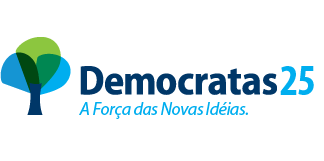 -Vereador / Vice Presidente